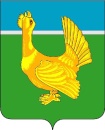 Администрация Верхнекетского района	ПОСТАНОВЛЕНИЕОб утверждении формы проверочного листа, используемого при осуществлении муниципального земельного контроляВ соответствии со статьей 53 Федерального закона от 31.07.2020 года № 248-ФЗ «О государственном контроле (надзоре) и муниципальном контроле в Российской Федерации», статьей 17.1 Федерального закона от 06.10.2003 № 131-ФЗ «Об общих принципах организации местного самоуправления в Российской Федерации», постановлением Правительства Российской Федерации от 27.10.2021 № 1844  «Об утверждении требований к разработке, содержанию, общественному обсуждению проектов форм проверочных листов, утверждению, применению, актуализации форм проверочных листов, а также случаев обязательного применения проверочных листов», решением Думы Верхнекетского района от 28.10.2021 № 37 «Об утверждении Положения о муниципальном земельном контроле на межселенной территории муниципального образования Верхнекетский район Томской области» постановляю: 	1.Утвердить прилагаемую форму проверочного листа, используемого при осуществлении муниципального земельного контроля (далее – Форма).2.Управлению по распоряжению муниципальным имуществом и землей Администрации Верхнекетского района, уполномоченному на осуществление муниципального земельного контроля, обеспечить внесение Формы в Единый реестр видов федерального государственного контроля (надзора), регионального государственного контроля (надзора), муниципального контроля.	2.Разместить настоящее постановление на официальном сайте Администрации Верхнекетского района.	3.Настоящее постановление вступает в силу с 1 марта 2022 года.	4.Контроль за исполнением настоящего постановления возложить на начальника Управления по распоряжению муниципальным имуществом и землей Администрации Верхнекетского района.Глава Верхнекетского района                                                                      С.А. АльсевичАвдеев М.А.______________________________________________________________________________________ Дело-2, УРМИЗ-1Утверждена постановлением Администрации Верхнекетского района от                        2022  № 	       QR-кодФорма проверочного листа, используемого при осуществлении
муниципального земельного контроля1. Наименование органа муниципального контроля: Управление по распоряжению муниципальным имуществом и землей Администрации Верхнекетского района.2. Форма проверочного листа утверждена постановлением Администрации Верхнекетского района ___________________________________________________.3. Перечень вопросов, отражающих содержание обязательных требований, ответы на которые однозначно свидетельствуют о соблюдении или несоблюдении юридическим лицом, индивидуальным предпринимателем, гражданином обязательных требований, составляющих предмет проверки:4. Вид контрольного (надзорного) мероприятия____________________________________________________________.5. Дата заполнения проверочного листа__________________________________________________________________.6. Объект муниципального земельного контроля_______________________________________________________________.7. Фамилия, имя и отчество (при наличии) гражданина или индивидуального предпринимателя, его идентификационный номер налогоплательщика и (или) основной государственный регистрационный номер индивидуального предпринимателя, адрес регистрации гражданина или индивидуального предпринимателя, наименование юридического лица, его идентификационный номер налогоплательщика и (или) основной государственный регистрационный номер, адрес юридического лица (его филиалов, представительств, обособленных структурных подразделений)_______________________________________________.8. Место (места) проведения контрольного (надзорного) мероприятия с заполнением проверочного листа___________________________________________.9. Реквизиты решения о проведении контрольного (надзорного) мероприятия____________________________________________________________.10. Учетный номер контрольного (надзорного) мероприятия____________________________________________________________.11. Должность, фамилия и инициалы должностного лица контрольного (надзорного)  органа, в должностные обязанности которого в соответствии с положением о виде контроля, должностным регламентом или должностной инструкцией входит осуществление полномочий по виду контроля, в том числе проведение контрольных (надзорных) мероприятий, проводящего контрольное мероприятие и заполняющего проверочный лист _______________________________________________________________________.                       2022 г.р.п. Белый ЯрВерхнекетского районаТомской области	                №	         № п/пПеречень предъявляемых требованийСтруктурные элементы нормативных правовых актов и технических нормативных правовых актовДаНетНеприме-нимоПриме-чания12345671Оформлено ли право на земельный участок при переходе права собственности на здание, сооружение, находящиеся на земельном участке?Статья 35 Земельного кодекса Российской Федерации2Имеется ли право,предусмотренноезаконодательством Российской Федерации,на используемый земельный участок (используемые земельные участки, части земельных участков)?Статьи 25, 26 Земельного кодекса Российской Федерации, статья 8.1 Гражданского кодекса Российской Федерации3Зарегистрировано ли право либо обременение на используемый земельный участок (используемые земельные участки, часть земельного участка) в порядке, установленном Федеральным законом от 13 июля 2015 года № 218-ФЗ «О государственной регистрации недвижимости»?Статьи 25, 39.1 Земельного кодексаРоссийской Федерации 4Используется ли контролируемым лицом земельный участок в соответствии с установленным целевым назначением и (или) видом разрешенного использования?Пункт 2 статьи 7, статья 42 Земельного кодекса Российской Федерации5Выполнено ли ранее выданное предписание (постановление, представление, решение) об устранении нарушений законодательства?Статья 19.5 Кодекса Российской Федерацииоб администра-тивных правонару-шениях